ПРИЛОЖЕНИЕ 1
Справочное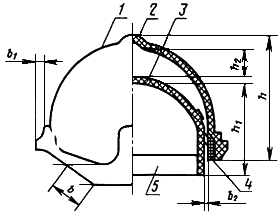 h – высота корпуса; h1 – высота ношения; b – ширина козырька; b1 – ширина полей; b2 – горизонтальный кольцевой зазор; h2 – вертикальный безопасный зазор; 1 – корпус; 2 – ребро жесткости; 3 – амортизатор; 4 – подвеска; 5 – несущая лента(Измененная редакция, Изм. N 1).